INDICAÇÃO Nº ________ / 2020Senhor Presidente,	Nos termos do art.152 do Regimento Interno da Assembleia Legislativa do Maranhão, solicitamos que a presente Indicação seja encaminhada ao Excelentíssimo Senhor Governador do Estado, Flavio Dino de Castro e Costa, ao Secretário de Infraestrutura, Clayton Noleto e ao Prefeito de Tutoia, Romildo Soares, para que determinem às demais secretarias competentes a construção de uma estação de ginástica próximo ao distrito Barro Duro desse município.A proposição se justifica, pois, os jovens e idosos da localidade precisam garantir uma forma de se exercitar e sair do sedentarismo uma vez que os mesmos não têm condições de conseguir pagar uma academia, comunidade que hoje conta com milhares de pessoas. Em virtude da precariedade da atenção básica aos cidadãos, anseio a aprovação do pleito e a especial atenção do (s) órgão (s) competente (s).PLENÁRIO DEPUTADO “NAGIB HAICKEL”, PALÁCIO MANUEL BECKMAN, 18 de janeiro de 2020.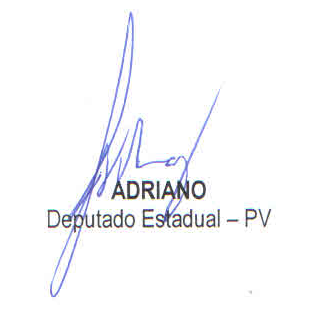 